Головченко Лилиана Зауровна,директор РМБУК «Почепская ЦБС»Информационная поддержка местного туризма: возможности библиотекиПодготовительные этапы для развития местного туризма в нашем районе, как и в других районах Брянской области, проведены. Разработана муниципальная Программа «Развитие въездного туризма (2015-2019 гг.)», утвержденная Постановлением администрации Почепского района от 25.02.2015 г. № 154. На сайте администрации Почепского района и центральной библиотеки созданы странички «Туризм». Создан координационный Совет по развитию детско-юношеского туризма. Разработаны несколько туристических маршрутов. С 2015 г. Почеп принимает экскурсионные группы учащихся в рамках развития детско-юношеского туризма.Начиналась работа по организации местного туризма с оценки туристского потенциала района, в ней активное участие принимала библиотека. Был востребован наш архив фотографий, информация о культурно-исторических объектах и памятниках на территории района. И мы все это смогли предоставить. Так уверены, что лицо отдельно взятой библиотеки – её краеведческая работа. Она востребована, представляет интерес для местного сообщества и стала значительным подспорьем на организационном этапе развития местного туризма.Во всем мире небольшие города являются хранителями культурного наследия и национальной оригинальности, основными чертами которых является неповторимость и колоритность. Таков и наш Почеп, город и сейчас сохранил древнюю планировку и дома старинной постройки. В Почепском районе есть памятники истории и архитектуры, краеведческий музей, литературно-мемориальный музей-усадьба А.К. Толстого в селе Красный Рог, старинные дома, церкви. Переживают свое второе рождение старинные ремесла. Работают народные мастера и умельцы, действуют небольшие частные производства по изготовлению мебели, изделий с элементами ковки, изделий из дерева.В районе традиционно проходят праздники и общественно-культурные события, которые могут привлечь внимание туристов.Информация обо всем этом представляет интерес для людей, желающих окунутся в жизнь маленького провинциального города и окрестных сел. В рамках реализации мероприятий, направленных на развитие туристической привлекательности Почепского района, нами, Почепской межпоселенческой центральной библиотекой, разработан цикл брошюр, которые могут быть интересны не только туристам, но и специалистам, разрабатывающим туристические маршруты, так как в них содержится обобщенная информация по разным направлениям. Выпущены следующие брошюры:«Почепский край – частица России» – дает общее представление об истории и достопримечательностях;«Усадьба А.К. Толстого в селе Красный Рог» – об усадьбе писателя, поэта и драматурга А.К. Тостого;«Храмы почепской земли» – о действующих храмах;«Крестьянские хозяйства Почепского района как объекты туристского показа»;«Мастера и умельцы Почепского района»;«Народные праздники и общественно-культурные события в Почепском районе»;«Малые производства в Почепском районе».Слайд-фильм «Почеп туристический» стал результатом творческой работы сотрудников администрации, библиотеки и дома культуры. Задача, которую мы ставили себе, создавая этот ролик, была следующей: человек из другого региона, ничего не знающий о Почепе, попадает в наш город. Что ему посмотреть, чтобы получить представление о городе, где отдохнуть, где пообедать? Слайд-фильмом мы постарались дать ответы на эти вопросы. Хочу сказать, что от предпринимателя Жукова, владельца гостиницы «Русский двор», сразу же поступило предложение показывать этот ролик на экране в гостинице с пожеланием к создателям перевести его на иностранные языки.Таким образом, библиотека становится важным источниками информации по местному туризму.Информационными ресурсами мы располагаем: у нас сосредоточены уникальные материалы по историко-культурному наследию района, библиотеки активно занимаются краеведческой работой, накапливая ценный материал по истории, этнографии, культуре, природе района. Использование новых информационных технологий, умение находить нужную информацию в сети Интернет, способствуют оперативному получению и активному использованию информации по всем направлениям местного туризма. Мы применили свой опыт создания библиографических пособий для создания продукта, необходимого в развитии местного туризма.Модернизация библиотек, улучшение материально-технической базы (наличие цветной печати, обновление компьютерной техники, наличие фото- и видеокамер) только расширят наши возможности. Это очень важный момент. И нам бы хотелось, чтобы на него обратили особое внимание.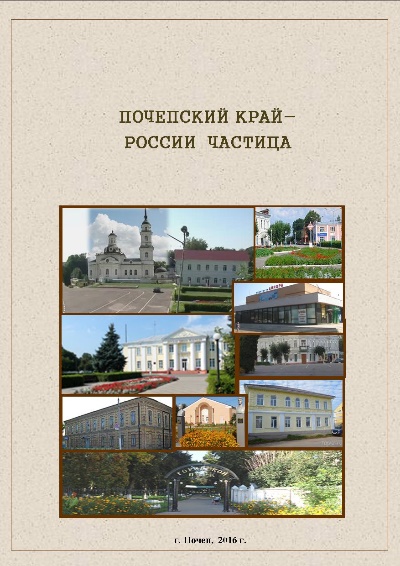 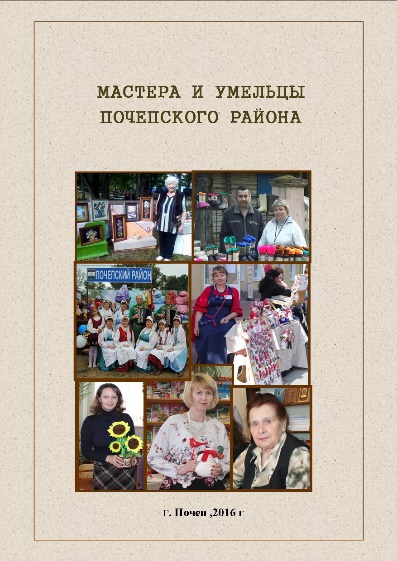 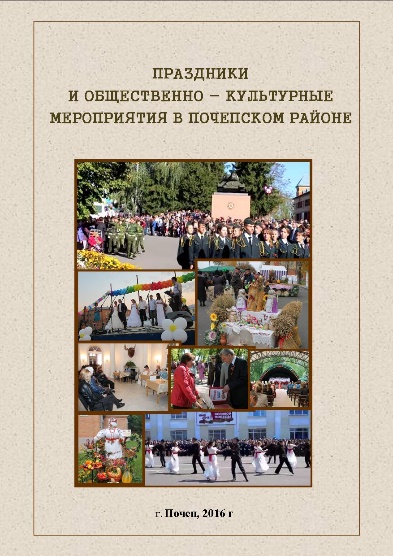 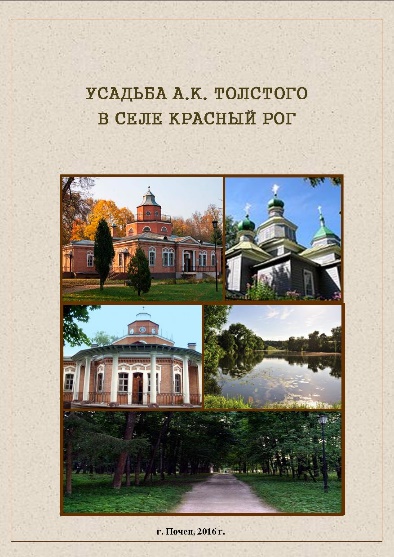 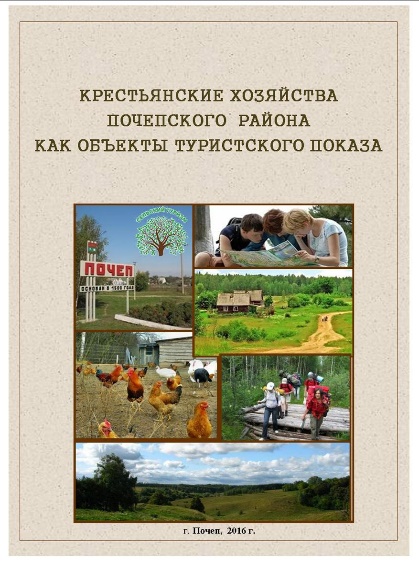 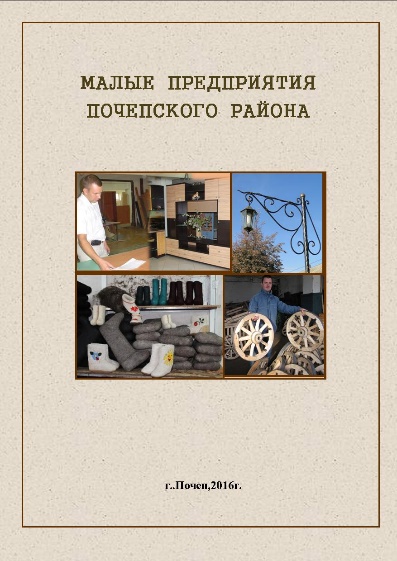 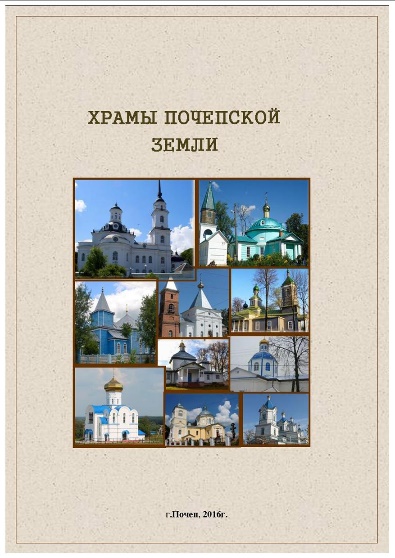 